Attendance last Sunday: 88General Fund offering: $2,544.00 + year-to-date = $55,728.98General Fund contributions budgeted for all of 2017: $237,687.00Nehemiah Fund pledges: $163,020.00; received to date: $125,910.00THIS WEEK  		Today, noon – Potluck lunch	Monday, 10:00am/4:30/5:30/6:30pm – Music Together classes	Monday, 6:30pm – MVS Support committee	Tuesday, 6:30-8:00pm – ESL classes 	Wednesday, 6:00pm – Go Team meeting	Thursday, noon – Bulletin items due	Thursday, 6:30-8:00pm – ESL classes	Friday, 7:00pm – Restauración 	Saturday, 8:30-10:30am – Ministry Team Roundtable	Saturday-Sunday – C.O.W. retreatCOMING EVENTS – May18 – Link Team, 8:00am18 – Elkhart Bible study, 1:30pm21 – Sojourners & Friends at Oxbow Park, 5:30pm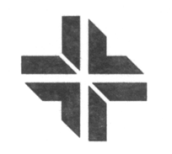 Pastor Nelson Kraybill (574) 370-0329 nelsonkraybill@gmail.comPastor Carolyn Hunt (574) 350-6285 carolyn.gardner.hunt@gmail.comPastor Frances Ringenberg (574) 621-2676 mfrancesvr@gmail.com Elders: Dorothy Wiebe-Johnson, Lois Longenecker, Brent Eash,              Anna Ruth HershbergerFor pastoral care you are welcome to contact a pastor or elder directly, or call the church office to make an appointment. 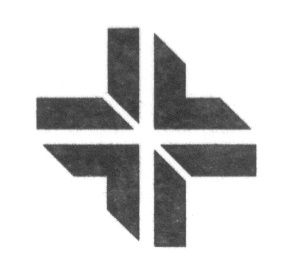 GATHERING TO WORSHIPWelcome Sing the Story 23 – “Gloria, gloria, gloria”Call to Worship SINGINGHymnal 1 – “What is this place”Sing the Story 45 – “Calm me, Lord”CONFESSION AND WORDS OF ASSURANCE (Bulletin insert)SHARING THE PEACE OF CHRISTBIRTHDAY BLESSING – Dorothy Wiebe-JohnsonHEARING THE WORDChildren’s time: Anna Ruth HershbergerScripture reading: Psalm 100; Psalm 44:23-26Sermon: Frances Ringenberg	“Gathering to Worship”RESPONDINGSing the Journey 72 – “One is the body” Responsive reading:Heavenly Father and God of mercy, 	we no longer look for Jesus among the dead, 	for he is alive and has become the Lord of life.Because of your power at work in the resurrection of Christ,
	we declare that we gather regularly to worship, 	to celebrate the Lord’s Supper, and to hear the Word of God 	in a spirit of mutual accountability.May the grace of God so fill us,
      May the love of Christ so embrace us,
      May the presence of the Spirit so empower us 	that we may live to the glory and praise of God.
      Alleluia, Amen.Sharing joys and concerns: Lois LongeneckerOffering – Sing the Journey 112 – “I owe my Lord”Pastoral prayer: Carolyn Gardner HuntSENDINGHymnal 430 – “God be with you” Benediction: Carolyn Gardner HuntA prayer team is available to pray with you at the front of the sanctuary following the service. You are welcome to request anointing.The worship explanation boxes courtesy of City Church, Ft. Lauderdale, FL.THIS MORNING:Worship leader: David MillerPre-service music: Music team/instrumentsSong leader: Kyle WeirichPrayer team: Lois Longenecker, Carolyn Gardner HuntSpanish translator: Martin MirandaVisuals: Usher: Becky MillerGreeters: Al & Lois LongeneckerHall monitor: Jerry MillerChurch nursery:  Sidney HawkinsFellowship-15: TBABuilding lock-up: Ron RingenbergAV technician: Nick BouwmanSUNDAY SCHOOL HOUR: Children:   Kindergarten–Grade 4 – Lower Level Grades 5-8 – MYF roomAdults:  Spanish Class/Discipleship – Fellowship Hall, north side       “Transformational conversations” – classroom downstairs – Tina Stoltzfus HorstNEXT SUNDAY:  Sermon: Dan MillerWorship leader: Paula KilloughSong Leader: Brent EashChildren’s time: Kathee Kime KirchnerPrayer team: Frances Ringenberg, Carolyn Gardner HuntVisuals: Heather Blaha/Frances RingenbergPre-service music: Music team/instrumentsUsher: Marie TroyerGreeter: Rachel DenlingerHall monitor: Jim BixlerChurch nursery: LaNasha TaylorBuilding lock-up: Milo WieseAV technician: Orion BlahaANNOUNCEMENTS:
Adult Education hour: Tina Stoltzfus Horst will be sharing about “Transformational Conversations”.  She will bring a brief update on Coaching Mission International and also do a bit of input on how to transition conversations to the heart level. All are welcome to stay for the potluck lunch today at noon.Today: Dedication of the Fred Nesbitt art piece prior to the potluck in the hallway.Next Sunday, May 14, Dan Miller, Conference Pastor, will bring the message during worship.  All adults are invited to participate in a discussion about the "Renewing a Vision" document during the second hour. If you wish to read the document before May 14, it is on the IN-MI Mennonite Conference website.Pastor Carolyn has been with PSMC for over two years!  It is our practice to conduct a congregation-wide pastoral review after a pastor’s first two years of ministry with us.  We invite you to prayerfully participate in this process.  There is a link for the review questions in Tuesday’s Notes of Joy and you have until May 15 to submit feedback. Paper copies are in the church office for those who prefer to work with a hard copy.Jewish and Palestinian Voices for Peace tour: On Friday, May 12, 7:00pm at Walnut Hill Mennonite Church, Jonathan Kuttab (a prominent Palestinian Mennonite human rights lawyer) and Benjamin Balthaser (a professor at IUSB and member of Jewish Voice for Peace, Chicago) will share their work for peace in Israel-Palestine and their prospects for peace in the current political climate. The audience will be invited to take part in a shared vision of what Palestinian Arabs and Israeli Jews need to live free, dignified and whole lives in the land. This is part of MCUSA’s “Partners in Peacemaking initiative. MVS volunteer Jonathan Brenneman is organizing this tour as part of his placement with MCUSA.Arturo Martinez and Deanna Cender invite you to their wedding reception open house on Saturday, May 27, 4:00 to 6:00pm at PSMC. Their wedding ceremony will take place in Georgia on May 13.  Gift registry is at Target and JCPenney.